Columbia River 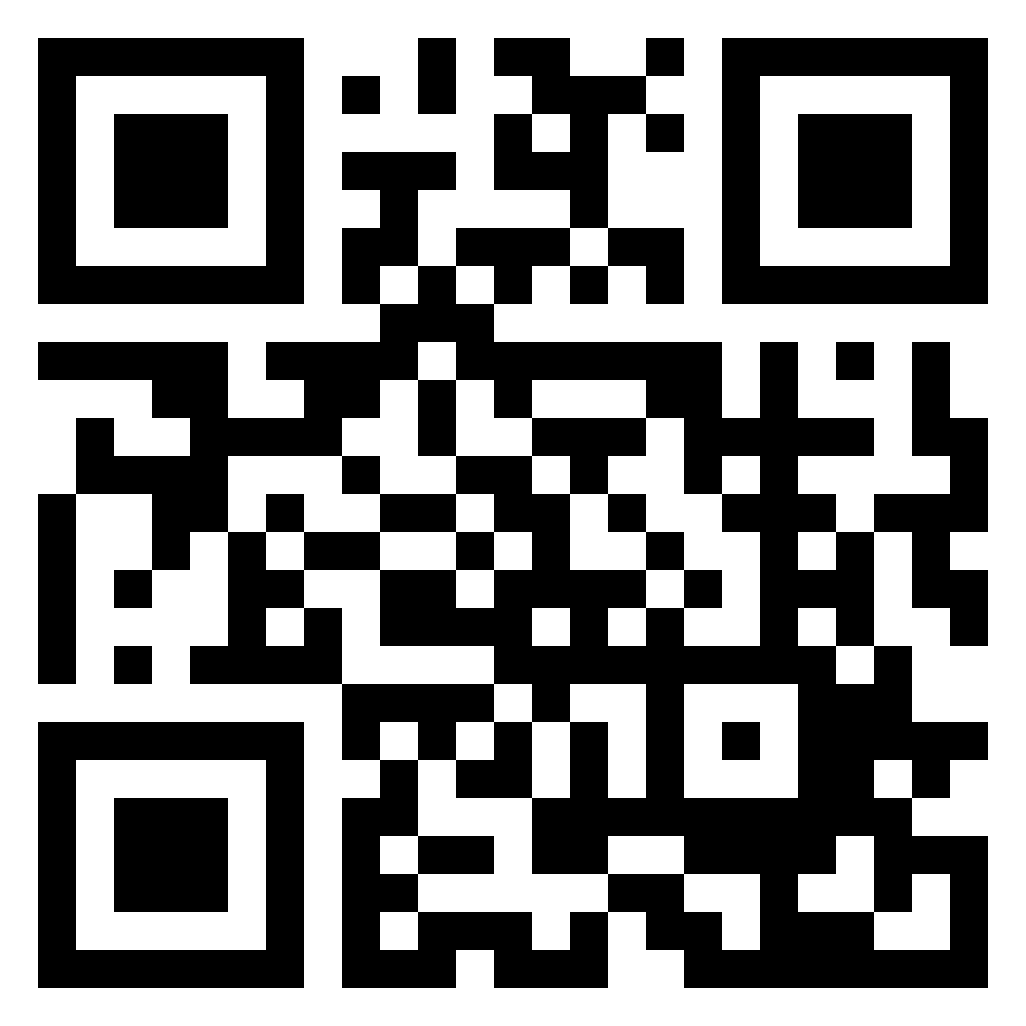 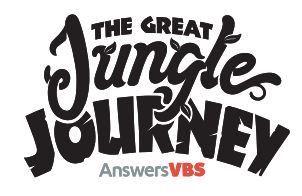 Bible Church1		Vacation Bible SchoolRegistration FormName ___________________________________________________ Child’s Gender_______Child’s Age __________ Date of Birth _____________ Last grade completed ______________Name of Parent(s) _____________________________________________________________Street Address ________________________________________________________________City ___________________________________________ State _________ Zip_____________Phone number____________________ Email address_________________________________Home Church__________________________________________________________________Allergies, medical conditions, or special needs_______________________________________Emergency Contact______________________________________Phone__________________Relationship to child____________________________________________________________  Who has permission to pick up child from VBS _______________________________________Permission to use photographs:_____Yes, photos may be used _____No, photos may not be usedI agree that Columbia River Bible Church may use such photographs of my child for any lawful purpose, including for example publicity, illustration, advertising and website content.Parent Signature (Required) ___________________________________________Date________________  509.738.6632	    mycrbc.org		4/22/2024DY